MOKINIŲ atsakymai:Aš šioje mokykloje jaučiuosi saugiai.
Mokykla yra jauki ir tvarkinga.
Meno mokykla yra sėkminga – mokinių konkursiniai pasiekimai žinomi mieste, šalyje, užsienyje.
Aš noriai dalyvauju koncertinėje, konkursinėje veikloje.
Mano pasiekimai ir laimėjimai yra vertinami geru žodžiu, padėka, paskatinimu, kt.
Mokytojai gerbia mano nuomonę.
Mokytojams rūpi, kaip aš jaučiuosi.
Aš mokykloje susiduriu su patyčiomis.
Mano tėvai dalyvauja mano mokymosi veikloje – įsitraukia į renginių organizavimą, kartu vyksta į renginius.
Būdamas meno mokykloje gerai sutariu su kitais vaikais.
Pamokos mokykloje įdomios.
Meno mokykloje užtenka vietos poilsiui.TAIP166  97.7%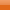 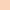 NE4  2.3%TAIP170  100%NE0  0%TAIP151  88.6%NE19  11.4%TAIP129  76.1%NE41  23.9%TAIP162  95.5%NE8  4.5%TAIP164  96.6%NE6  3.4%TAIP168  98.9%NE2  1.1%TAIP2  1.1%NE168  98.9%TAIP100  59.1%NE70  40.9%TAIP158  93.2%NE12  6.8%TAIP164  96.6%NE6  3.4%TAIP158  93.2%NE12  6.8%